
ประกาศมหาวิทยาลัยเทคโนโลยีราชมงคลธัญบุรี
เรื่อง ประกาศผู้ชนะการเสนอราคา เช่าเช่าระบบบริการ SMS Marketing จำนวน ๑๑๖,๘๒๒ ข้อความ (สวส.)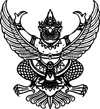  โดยวิธีเฉพาะเจาะจง
--------------------------------------------------------------------ตามที่ มหาวิทยาลัยเทคโนโลยีราชมงคลธัญบุรี ได้มีโครงการ เช่าเช่าระบบบริการ SMS Marketing จำนวน ๑๑๖,๘๒๒ ข้อความ (สวส.) โดยวิธีเฉพาะเจาะจง  นั้น
               เช่าระบบบริการ SMS Marketing จำนวน ๑๑๖,๘๒๒ ข้อความ ผู้ได้รับการคัดเลือก ได้แก่ บริษัท คลิกเน็กซ์ จำกัด (ให้บริการ,ผู้ผลิต) โดยเสนอราคา เป็นเงินทั้งสิ้น ๔๙,๙๙๙.๘๒ บาท (สี่หมื่นเก้าพันเก้าร้อยเก้าสิบเก้าบาทแปดสิบสองสตางค์) รวมภาษีมูลค่าเพิ่มและภาษีอื่น ค่าขนส่ง ค่าจดทะเบียน และค่าใช้จ่ายอื่นๆ ทั้งปวง  ประกาศ ณ วันที่  ๑๒ ตุลาคม พ.ศ. ๒๕๖๓     (นายนิติ วิทยาวิโรจน์)ผู้อำนวยการสำนักวิทยบริการและเทคโนโลยีสารสนเทศปฏิบัติราชการแทนอธิการบดีมหาวิทยาลัยเทคโนโลยีราชมงคลธัญบุรี